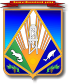 МУНИЦИПАЛЬНОЕ ОБРАЗОВАНИЕХАНТЫ-МАНСИЙСКИЙ РАЙОНХанты-Мансийский автономный округ – ЮграАДМИНИСТРАЦИЯ ХАНТЫ-МАНСИЙСКОГО РАЙОНАП О С Т А Н О В Л Е Н И Еот 17.01.2017                              			                                       № 14 г. Ханты-МансийскО внесении изменений в постановление администрации Ханты-Мансийского района от 30 сентября 2013 года № 237«Об утверждении муниципальной программы «Содействие занятости населения Ханты-Мансийского района на 2014 – 2019 годы»          В соответствии с постановлением администрации Ханты-Мансийского района от 9 августа 2013 года № 199 «О программах Ханты-Мансийского района»: 1. Внести в постановление администрации Ханты-Мансийского района от 30 сентября 2013 года № 237 «Об утверждении муниципальной программы «Содействие занятости населения Ханты-Мансийского района на 2014 – 2019 годы» изменения, изложив приложение к постановлению              в новой редакции:«Приложение к постановлению администрации Ханты-Мансийского района от 30.09.2013 № 237Паспорт муниципальной программы Ханты-Мансийского района Краткая характеристика текущего состояния сферы социально-экономического развития Ханты-Мансийского района	Ситуация на рынке труда Ханты-Мансийского района на протяжении 2014 года остается стабильной, о чем свидетельствуют официальные статистические данные основных показателей рынка труда. 	По состоянию на 1 января 2014 года:	численность официально зарегистрированных безработных граждан составила 170 человек;	уровень официально зарегистрированной безработицы                    составил 0,94.	В 2014 году в казенное учреждение Ханты-Мансийского автономного округа – Югры «Ханты-Мансийский центр занятости населения» за содействием в поиске работы обратилось 1 458 человек,       из них признаны безработными 486 человек.	На рынке труда Ханты-Мансийского района сохраняется несоответствие спроса и предложения рабочей силы, наблюдаемое                          в предыдущие годы, которое заключается как в территориальном,                           так и в профессионально-квалификационном дисбалансе спроса                              и предложения рабочей силы.	По состоянию на 1 января 2014 года в структуре безработных граждан имеют:	высшее профессиональное образование – 4,7 процента;	среднее профессиональное образование – 20 процентов;	начальное профессиональное образование – 13,5 процента;	не имеют профессионального образования – 61,8 процента.	Таким образом, более 100 безработных граждан не могут претендовать на замещение вакансий, требующих профессиональной подготовки.	Низкая мотивация безработных граждан к получению профессиональных навыков, повышению квалификации явилась причиной невозможности их трудоустройства на предлагаемые работодателями рабочие места. 	Целью обеспечения государственных гарантий граждан на труд                      и мерой, способной изменить либо удерживать в стабильном состоянии ситуацию на рынке труда, является организация оплачиваемых общественных работ для граждан, зарегистрированных в службе занятости населения. Организация общественных работ с целью обеспечения временной занятости граждан позволяет одновременно решать как задачи, связанные с жизнеобеспечением территорий сельских поселений района, так и проблемы социального характера: оказание мер социальной поддержки безработным, сохранение мотивации к труду лиц, находящихся в длительной безработице, приобретение опыта работы впервые начинающим свою трудовую деятельность. 	Комплексный характер проблемы занятости обусловил необходимость разработки муниципальной программы «Содействие занятости населения Ханты-Мансийского района на 2014 – 2019 годы». Программа позволит реализовать потребность Ханты-Мансийского         района в работах, носящих временный или сезонный характер, исходя      из необходимости развития социальной инфраструктуры, с учетом сложившейся ситуации на рынке труда и оказать содействие органам занятости в решении проблемы занятости трудоспособного населения.  2. Цели, задачи и показатели их достижения	Основной целью Программы является содействие улучшению положения на рынке труда не занятых трудовой деятельностью и безработных граждан, зарегистрированных в органах службы занятости населения.	Основной задачей Программы является создание временных рабочих мест для граждан, зарегистрированных в органах службы занятости населения.	Цели Программы соответствуют:положениям указов Президента Российской Федерации                              от 7 мая 2012 года № 606 «О мерах по реализации демографической политики Российской Федерации», от 7 мая 2012 года № 597                        «О мероприятиях по реализации государственной социальной политики»;основам государственной политики содействия занятости населения, определенным Законом Российской Федерации от 19 апреля 1991 года № 1032-I «О занятости населения в Российской Федерации»;приоритетам социально-экономического развития района в области содействия занятости населения, определенным стратегией социально-экономического развития Ханты-Мансийского района до 2020 года                      и на период до 2030 года, утвержденной постановлением администрации Ханты-Мансийского района от 17 декабря 2014 года № 343, а также приоритетам социально-экономического развития автономного округа                    в области содействия занятости населения, определенным стратегией социально-экономического развития автономного округа до 2020 года                  и на период до 2030 года, утвержденной распоряжением Правительства Ханты-Мансийского автономного округа – Югры от 22 марта 2013 года           № 101-рп.Показатель «Количество временных рабочих мест по организации общественных работ для граждан, зарегистрированных в органах службы занятости населения» определяется по числу граждан, ежегодно трудоустраиваемых на общественные работы, в рамках государственной программы «Содействие занятости населения в Ханты-Мансийском автономном округе – Югре на 2016 – 2020 годы», утвержденной постановлением Правительства Ханты-Мансийского автономного округа – Югры от 9 октября 2013 года № 409-п.Показатель «Количество временных рабочих мест для граждан, зарегистрированных в органах службы занятости населения, испытывающих трудности в поиске работы» определяется по числу граждан, трудоустраиваемых на временные рабочие места, в рамках государственной программы «Содействие занятости населения в Ханты-Мансийском автономном округе – Югре на 2016 – 2020 годы», утвержденной постановлением Правительства Ханты-Мансийского автономного округа – Югры от 9 октября 2013 года № 409-п.Целевые показатели Программы приведены в таблице 1.3. Характеристика основных мероприятий Программы	Содействие улучшению положения на рынке труда не занятых трудовой деятельностью и безработных граждан, зарегистрированных                   в органах службы занятости населения, предполагается путем реализации основного программного мероприятия, указанного в таблице 2.4. Механизм реализации муниципальной программы	Комплексное управление Программой и распоряжение средствами местного бюджета в объеме бюджетных ассигнований, утвержденных                      в бюджете района на реализацию Программы на очередной финансовый год, осуществляет субъект бюджетного планирования – администрация  Ханты-Мансийского района (комитет экономической политики). 	Механизм реализации муниципальной программы направлен                          на эффективное планирование хода исполнения мероприятия, обеспечение контроля исполнения программного мероприятия и включает:	разработку проектов нормативных правовых актов Ханты-Мансийского района, внесение изменений в действующие нормативные правовые акты, необходимые для выполнения муниципальной программы, и внесение их на рассмотрение и утверждение администрацией                                и (или) Думой Ханты-Мансийского района;	перечисление средств бюджета Ханты-Мансийского района, предусмотренных на реализацию мероприятий муниципальной программы, муниципальному автономному учреждению «Организационно-методический центр»; 	уточнение объемов финансирования по программным мероприятиям               на очередной финансовый год и плановый период;	управление муниципальной программой, эффективное использование средств, выделенных на реализацию муниципальной программы;	предоставление информации о ходе реализации Программы ежеквартально, ежегодно в комитет экономической политики в порядке, установленном постановлением администрации Ханты-Мансийского района от 9 августа 2013 года № 199 «О программах Ханты-Мансийского района».Механизм взаимодействия ответственного исполнителя                                          и соисполнителей Программы осуществляется в соответствии                               с требованиями раздела IX Порядка разработки муниципальных            программ Ханты-Мансийского района, их формирования, утверждения                    и реализации, утвержденного постановлением администрации Ханты-Мансийского района от 9 августа 2013 года № 199 «О программах Ханты-Мансийского района».Таблица 1Целевые показатели муниципальной программы Таблица 2Перечень основных мероприятий программы ».2. Опубликовать настоящее постановление в газете «Наш район» и разместить на официальном сайте администрации Ханты-Мансийского района.3. Контроль за выполнением постановления возложить на заместителя главы района, курирующего деятельность комитета экономической политики.Глава Ханты-Мансийского района                                                                                                                     К.Р.Минулин      Наименование муниципальнойпрограммы«Содействие занятости населения Ханты-Мансийского района на 2014 – 2019 годы» (далее – Программа)Дата утверждениямуниципальной программы(наименование и номерсоответствующегонормативного правового акта)постановление администрации Ханты- Мансийского района                                       от 30 сентября 2013 года № 237                 «Об утверждении муниципальной программы «Содействие занятости населения Ханты-Мансийского района              на 2014 – 2019 годы»Ответственный исполнительмуниципальной программыадминистрация Ханты-Мансийского района (комитет экономической политики администрации Ханты-Мансийского района)Соисполнителимуниципальной программыадминистрация Ханты-Мансийского района (управление по учету и отчетности администрации района; муниципальное автономное учреждение «Организационно-методический центр); комитет по финансам администрации Ханты-Мансийского района (сельские поселения)Цели муниципальной программысодействие улучшению положения на рынке труда не занятых трудовой деятельностью                             и безработных граждан, зарегистрированных в органах службы занятости населенияЗадачи муниципальной программысоздание временных рабочих мест для граждан, зарегистрированных в органах службы занятости населенияОсновное мероприятиесодействие улучшению ситуации на рынке трудаЦелевые показателимуниципальной программысоздание временных рабочих мест по организации общественных работ для граждан, зарегистрированных в органах службы занятости населения, в количестве    не менее 26 рабочих мест на момент окончания реализации Программы; создание временных рабочих мест                      для граждан, зарегистрированных                           в органах службы занятости населения, испытывающих трудности в поиске работы, не менее 43 рабочих мест на момент окончания реализация ПрограммыСроки реализациимуниципальной программы2014 – 2019 годыФинансовое обеспечениемуниципальной программыобщий объем финансирования Программы составит 75 868,22 тыс. рублей, в том числе:2014 год – 1 940,38 тыс. рублей;2015 год – 9 989,3 тыс. рублей; 2016 год – 24 783,34 тыс. рублей;2017 год – 15 390,4 тыс. рублей;2018 год – 11 882,4 тыс. рублей;2019 год – 11 882,4 тыс. рублей;бюджет автономного округа –                       17 171,64 тыс. рублей, в том числе:2014 год – 0,0 тыс. рублей;2015 год – 6 365,6 тыс. рублей;2016 год – 4 993,74 тыс. рублей;2017 год – 1 886,1 тыс. рублей;2018 год – 1 963,1 тыс. рублей;2019 год – 1 963,1 тыс. рублей;бюджет района – 58 696,58 тыс. рублей,                в том числе:2014 год – 1 940,38 тыс. рублей;2015 год – 3 623,7 тыс. рублей;2016 год – 19 789,6 тыс. рублей;2017 год – 13 504,3 тыс. рублей;2018 год – 9 919,3 тыс. рублей;2019 год – 9 919,3 тыс. рублей№ пока-зателя	Наименование показателей результатовБазовый показатель на начало реализации муници-пальной программыЗначения показателя по годамЗначения показателя по годамЗначения показателя по годамЗначения показателя по годамЗначения показателя по годамЗначения показателя по годамЦелевое значение показателя на момент окончания действия муници-пальной программы№ пока-зателя	Наименование показателей результатовБазовый показатель на начало реализации муници-пальной программы2014 год2015 год2016 год2017 год2018год2019 годЦелевое значение показателя на момент окончания действия муници-пальной программы123456789101.Количество временных рабочих мест по организации общественных работ для граждан, зарегистрированных             в органах службы занятости населения, единиц, в том числе по работодателям:3353253283401552626261.1.Администрация сельского поселения Выкатной1111148----1.2.Администрация сельского поселения Горноправдинск42422012----1.3.Администрация сельского поселения Кедровый1818128----1.4.Администрация сельского поселения Красноленинский121263----1.5.Администрация сельского поселения Луговской47474137----1.6.Администрация сельского поселения Нялинское5577----1.7.Администрация сельского поселения Селиярово1671712----1.8.Администрация сельского поселения Сибирский5544----1.9.Администрация сельского поселения Согом3331----1.10.Администрация сельского поселения Цингалы30291515----1.11.Администрация сельского поселения Шапша5543----1.12.Администрация сельского поселения Кышик18181512----1.13.Администрация Ханты-Мансийского района                            (МАУ «Организационно-методический центр»)1231231702181552626262.Количество временных рабочих мест для граждан, зарегистрированных в органах службы занятости населения, испытывающих трудности в поиске работы43-643---43Номер основ-ногомеро-приятияОсновные мероприятия муниципаль-ной программы (связь мероприятий с показателями муниципаль-ной программы)Ответственный исполнитель (соисполнитель)Источники финансированияФинансовые затраты на реализацию (тыс. рублей)Финансовые затраты на реализацию (тыс. рублей)Финансовые затраты на реализацию (тыс. рублей)Финансовые затраты на реализацию (тыс. рублей)Финансовые затраты на реализацию (тыс. рублей)Финансовые затраты на реализацию (тыс. рублей)Финансовые затраты на реализацию (тыс. рублей)Номер основ-ногомеро-приятияОсновные мероприятия муниципаль-ной программы (связь мероприятий с показателями муниципаль-ной программы)Ответственный исполнитель (соисполнитель)Источники финансированиявсегов том числев том числев том числев том числев том числев том числеНомер основ-ногомеро-приятияОсновные мероприятия муниципаль-ной программы (связь мероприятий с показателями муниципаль-ной программы)Ответственный исполнитель (соисполнитель)Источники финансированиявсего2014 год 2015 год2016 год2017 год2018 год 2019 год12345678910111.1.Основное мероприятие: Содействие улучшению ситуации           на рынке труда(показатели 1, 2)всего75 868,221 940,389 989,3024 783,3415 390,411 882,411 882,41.1.Основное мероприятие: Содействие улучшению ситуации           на рынке труда(показатели 1, 2)федеральный бюджет0000001.1.Основное мероприятие: Содействие улучшению ситуации           на рынке труда(показатели 1, 2)бюджет автономного округа17 171,6406 365,604 993,741 886,11 963,11 963,11.1.Основное мероприятие: Содействие улучшению ситуации           на рынке труда(показатели 1, 2)бюджет района – всего: 58 696,581 940,383 623,7019 789,613 504,39 919,39 919,31.1.Основное мероприятие: Содействие улучшению ситуации           на рынке труда(показатели 1, 2)в том числе:1.1.Основное мероприятие: Содействие улучшению ситуации           на рынке труда(показатели 1, 2)средства бюджета района58 696,581 940,383 623,7019 789,613 504,39 919,39 919,31.1.Основное мероприятие: Содействие улучшению ситуации           на рынке труда(показатели 1, 2)средства бюджета района на софинансирование расходов за счет средств федерального бюджета00000001.1.Основное мероприятие: Содействие улучшению ситуации           на рынке труда(показатели 1, 2)средства бюджета района на софинансирование расходов за счет средств бюджета автономного округа0000001.1.Основное мероприятие: Содействие улучшению ситуации           на рынке труда(показатели 1, 2)привлеченные средства0000001.1.Основное мероприятие: Содействие улучшению ситуации           на рынке труда(показатели 1, 2)бюджет сельских поселений района0000001.1.1.Организация оплачиваемых общественных работкомитет                    по финансам администрации  района (сельские поселения);администрация Ханты-Мансийского района(МАУ «Организацион-но-методический центр»),                в том числе:всего15 350,381 940,383 623,76 725,33 061,0001.1.1.Организация оплачиваемых общественных работкомитет                    по финансам администрации  района (сельские поселения);администрация Ханты-Мансийского района(МАУ «Организацион-но-методический центр»),                в том числе:бюджет автономного округа00000001.1.1.Организация оплачиваемых общественных работкомитет                    по финансам администрации  района (сельские поселения);администрация Ханты-Мансийского района(МАУ «Организацион-но-методический центр»),                в том числе:бюджет района, в том числе:15 350,381 940,383 623,76 725,33 061,0001.1.1.1.комитет по финансам администрации района (администрация сельского поселения Выкатной)бюджет района324,265,6136,7121,90001.1.1.1.комитет по финансам администрации района (администрация сельского поселения Горноправдинск)бюджет района658,9250,5227,9180,50001.1.1.1.комитет по финансам администрации района (администрация сельского поселения Кедровый)бюджет района347,1107,3136,8103,00001.1.1.1.комитет по финансам администрации района (администрация сельского поселения Красноленинс-кий)бюджет района194,071,668,454,00001.1.1.1.комитет по финансам администрации района (администрация сельского поселения Кышик)бюджет района494,80107,3170,9216,60001.1.1.1.комитет по финансам администрации района (администрация сельского поселения Луговской)бюджет района1 387,30280,3444,4662,60001.1.1.1.комитет по финансам администрации района (администрация сельского поселения Нялинское)бюджет района221,5029,857,0134,70001.1.1.1.комитет по финансам администрации района (администрация сельского поселения Селиярово)бюджет района405,1441,74193,7169,70001.1.1.1.комитет по финансам администрации района  (администрация сельского поселения Сибирский)бюджет района164,2029,845,688,80001.1.1.1.комитет по финансам администрации района (администрация сельского поселения Согом)бюджет района93,9017,934,241,80001.1.1.1.комитет по финансам администрации района (администрация сельского поселения Цингалы)бюджет района614,64172,94170,9270,80001.1.1.1.комитет по финансам администрации района (администрация сельского поселения Шапша)бюджет района135,3029,845,659,90001.1.1.2.администрация Ханты-Мансийского района (МАУ «Организацион-но-методический центр»)бюджет района10 309,4735,801 891,604 621,03 061,00001.1.2.Иные межбюджет-ные трансферты сельским поселениям               на реализацию мероприятий                по содействию трудоустройст-ву граждан                       в рамках подпрограммы «Содействие трудоустройст-ву граждан» государствен-ной программы «Содействие занятости населения                  в Ханты-Мансийском автономном округе – Югре на 2014 – 2020 годы»комитет по финансам администрации района (сельские поселения); администрация Ханты-Мансийского района(МАУ «Организацион-но-методический центр»)всего10 098,3404 641,503 685,84539,00616,00616,001.1.2.Иные межбюджет-ные трансферты сельским поселениям               на реализацию мероприятий                по содействию трудоустройст-ву граждан                       в рамках подпрограммы «Содействие трудоустройст-ву граждан» государствен-ной программы «Содействие занятости населения                  в Ханты-Мансийском автономном округе – Югре на 2014 – 2020 годы»комитет по финансам администрации района (сельские поселения); администрация Ханты-Мансийского района(МАУ «Организацион-но-методический центр»)бюджет автономного округа10 098,3404 641,503 685,84539,00616,00616,001.1.2.Иные межбюджет-ные трансферты сельским поселениям               на реализацию мероприятий                по содействию трудоустройст-ву граждан                       в рамках подпрограммы «Содействие трудоустройст-ву граждан» государствен-ной программы «Содействие занятости населения                  в Ханты-Мансийском автономном округе – Югре на 2014 – 2020 годы»комитет по финансам администрации района (сельские поселения); администрация Ханты-Мансийского района(МАУ «Организацион-но-методический центр»)бюджет района000001.1.3.Иные межбюджет-ные трансферты                на реализацию дополнитель-ных мероприятий                 в сфере занятости населения                    в рамках подпрограммы «Дополнитель-ные мероприятия                в области содействия занятости населения» государствен-ной программы «Содействие занятости населения                   в Ханты-Мансийском автономном округе – Югре на 2014 –2020 годы»комитет по финансам администрации района (сельские поселения)всего210,00210,00001.1.3.Иные межбюджет-ные трансферты                на реализацию дополнитель-ных мероприятий                 в сфере занятости населения                    в рамках подпрограммы «Дополнитель-ные мероприятия                в области содействия занятости населения» государствен-ной программы «Содействие занятости населения                   в Ханты-Мансийском автономном округе – Югре на 2014 –2020 годы»комитет по финансам администрации района (сельские поселения)бюджет автономного округа210,00210,00001.1.3.Иные межбюджет-ные трансферты                на реализацию дополнитель-ных мероприятий                 в сфере занятости населения                    в рамках подпрограммы «Дополнитель-ные мероприятия                в области содействия занятости населения» государствен-ной программы «Содействие занятости населения                   в Ханты-Мансийском автономном округе – Югре на 2014 –2020 годы»комитет по финансам администрации района (сельские поселения)бюджет района0000001.1.4.Субвенции на осуществление полномочий             по государст-венному управлению охраной труда              в рамках подпрограммы «Улучшение условий и охраны труда                в автономном округе» государствен-ной программы «Содействие занятости населения                           в Ханты-Мансийском автономном округе – Югре на 2014 – 2020 годы»администрация Ханты-Мансийского района (управление                 по учету и отчетности администрации района)всего6 863,3001 514,101 307,91 347,11 347,11 347,11.1.4.Субвенции на осуществление полномочий             по государст-венному управлению охраной труда              в рамках подпрограммы «Улучшение условий и охраны труда                в автономном округе» государствен-ной программы «Содействие занятости населения                           в Ханты-Мансийском автономном округе – Югре на 2014 – 2020 годы»администрация Ханты-Мансийского района (управление                 по учету и отчетности администрации района)бюджет автономного округа6 863,3001 514,101 307,91 347,11 347,11 347,11.1.4.Субвенции на осуществление полномочий             по государст-венному управлению охраной труда              в рамках подпрограммы «Улучшение условий и охраны труда                в автономном округе» государствен-ной программы «Содействие занятости населения                           в Ханты-Мансийском автономном округе – Югре на 2014 – 2020 годы»администрация Ханты-Мансийского района (управление                 по учету и отчетности администрации района)бюджет района0000001.1.5.Организация временного трудоустройст-ва несовершенно-летних                         в возрасте             от 14 до 18 лет             в свободное               от учебы время, безработных граждан, испытываю-щих трудности                в поиске работыадминистрация Ханты-Мансийского района (управление               по учету и отчетности администрации района, МАУ «Организацион-но-методический центр»)всего43 346,20013 064,310 443,39 919,39 919,31.1.5.Организация временного трудоустройст-ва несовершенно-летних                         в возрасте             от 14 до 18 лет             в свободное               от учебы время, безработных граждан, испытываю-щих трудности                в поиске работыадминистрация Ханты-Мансийского района (управление               по учету и отчетности администрации района, МАУ «Организацион-но-методический центр»)бюджет автономного округа0000001.1.5.Организация временного трудоустройст-ва несовершенно-летних                         в возрасте             от 14 до 18 лет             в свободное               от учебы время, безработных граждан, испытываю-щих трудности                в поиске работыадминистрация Ханты-Мансийского района (управление               по учету и отчетности администрации района, МАУ «Организацион-но-методический центр»)бюджет района43 346,20013 064,310 443,39 919,39 919,31.1.5.1.Организация временного трудоустройст-ва несовершенно-летних                       в возрасте               от 14 до 18 лет              в свободное             от учебы времяадминистрация Ханты-Мансийского района (управление               по учету и отчетности администрации района, МАУ «Организацион-но-методический центр»)всего0000001.1.5.1.Организация временного трудоустройст-ва несовершенно-летних                       в возрасте               от 14 до 18 лет              в свободное             от учебы времяадминистрация Ханты-Мансийского района (управление               по учету и отчетности администрации района, МАУ «Организацион-но-методический центр»)бюджет автономного округа0000001.1.5.1.Организация временного трудоустройст-ва несовершенно-летних                       в возрасте               от 14 до 18 лет              в свободное             от учебы времяадминистрация Ханты-Мансийского района (управление               по учету и отчетности администрации района, МАУ «Организацион-но-методический центр»)бюджет района0000001.1.5.2.Организаци-онно-техническое обеспечение деятельности МАУ «Организаци-онно-методический центр»администрация Ханты-Мансийского района (управление                 по учету и отчетности администрации района, МАУ «Организацион-но-методический центр»)всего42 553,60012 271,710 443,39 919,39 919,31.1.5.2.Организаци-онно-техническое обеспечение деятельности МАУ «Организаци-онно-методический центр»администрация Ханты-Мансийского района (управление                 по учету и отчетности администрации района, МАУ «Организацион-но-методический центр»)бюджет автономного округа0000001.1.5.2.Организаци-онно-техническое обеспечение деятельности МАУ «Организаци-онно-методический центр»администрация Ханты-Мансийского района (управление                 по учету и отчетности администрации района, МАУ «Организацион-но-методический центр»)бюджет района42 553,60012 271,710 443,39 919,39 919,31.1.5.3.Организация временного трудоустройст-ва безработных граждан, испытываю-щих трудности               в поиске работыадминистрация Ханты-Мансийского района (управление             по учету и отчетности администрации района, МАУ «Организацион-но-методический центр»)всего792,600792,6001.1.5.3.Организация временного трудоустройст-ва безработных граждан, испытываю-щих трудности               в поиске работыадминистрация Ханты-Мансийского района (управление             по учету и отчетности администрации района, МАУ «Организацион-но-методический центр»)бюджет автономного округа0000001.1.5.3.Организация временного трудоустройст-ва безработных граждан, испытываю-щих трудности               в поиске работыадминистрация Ханты-Мансийского района (управление             по учету и отчетности администрации района, МАУ «Организацион-но-методический центр»)бюджет района792,600792,600Всего по муниципальной программеВсего по муниципальной программевсего75 868,221 940,389 989,3024 783,3415 390,411 882,411 882,4Всего по муниципальной программеВсего по муниципальной программефедеральный бюджет000000Всего по муниципальной программеВсего по муниципальной программебюджет автономного округа17 171,6406 365,604 993,741 886,11 963,11 963,1Всего по муниципальной программеВсего по муниципальной программебюджет района – всего: 58 696,581 940,383 623,7019 789,613 504,39 919,39 919,3Всего по муниципальной программеВсего по муниципальной программев том числе:Всего по муниципальной программеВсего по муниципальной программесредства бюджета района58 696,581 940,383 623,7019 789,613 504,39 919,39 919,3Всего по муниципальной программеВсего по муниципальной программесредства бюджета района на софинансирование расходов за счет средств федерального бюджета000000Всего по муниципальной программеВсего по муниципальной программесредства бюджета района на софинансирование расходов за счет средств бюджета автономного округа000000Всего по муниципальной программеВсего по муниципальной программепривлеченные средства000000Всего по муниципальной программеВсего по муниципальной программебюджет сельских поселений района000000В том числе:В том числе:В том числе:Инвестиции в объекты муниципальной собственностиИнвестиции в объекты муниципальной собственностивсего000000Инвестиции в объекты муниципальной собственностиИнвестиции в объекты муниципальной собственностифедеральный бюджет000000Инвестиции в объекты муниципальной собственностиИнвестиции в объекты муниципальной собственностибюджет автономного округа000000Инвестиции в объекты муниципальной собственностиИнвестиции в объекты муниципальной собственностибюджет района – всего: 000000Инвестиции в объекты муниципальной собственностиИнвестиции в объекты муниципальной собственностив том числе:Инвестиции в объекты муниципальной собственностиИнвестиции в объекты муниципальной собственностисредства бюджета района000000Инвестиции в объекты муниципальной собственностиИнвестиции в объекты муниципальной собственностисредства бюджета района на софинансирование расходов за счет средств федерального бюджета000000Инвестиции в объекты муниципальной собственностиИнвестиции в объекты муниципальной собственностисредства бюджета района на софинансирование расходов за счет средств бюджета автономного округа000000Инвестиции в объекты муниципальной собственностиИнвестиции в объекты муниципальной собственностипривлеченные средства000000Инвестиции в объекты муниципальной собственностиИнвестиции в объекты муниципальной собственностибюджет сельских поселений района000000Прочие расходыПрочие расходывсего75 868,221 940,389 989,3024 783,3415 390,411 882,411 882,4Прочие расходыПрочие расходыфедеральный бюджет000000Прочие расходыПрочие расходыбюджет автономного округа17 171,6406 365,604 993,741 886,11 963,11 963,1Прочие расходыПрочие расходыбюджет района – всего: 58 696,581 940,383 623,7019 789,613 504,39 919,39 919,3Прочие расходыПрочие расходыв том числе:Прочие расходыПрочие расходысредства бюджета района58 696,581 940,383 623,7019 789,613 504,39 919,39 919,3Прочие расходыПрочие расходысредства бюджета района на софинансирование расходов за счет средств федерального бюджета000000Прочие расходыПрочие расходысредства бюджета района на софинансирование расходов за счет средств бюджета автономного округа000000Прочие расходыПрочие расходыпривлеченные средства000000Прочие расходыПрочие расходыбюджет сельских поселений района000000В том числе:В том числе:В том числе:Ответственный исполнитель: администрация Ханты-Мансийского района (комитет экономической политики администрации Ханты-Мансийского района)Ответственный исполнитель: администрация Ханты-Мансийского района (комитет экономической политики администрации Ханты-Мансийского района)Ответственный исполнитель: администрация Ханты-Мансийского района (комитет экономической политики администрации Ханты-Мансийского района)всего000000Ответственный исполнитель: администрация Ханты-Мансийского района (комитет экономической политики администрации Ханты-Мансийского района)Ответственный исполнитель: администрация Ханты-Мансийского района (комитет экономической политики администрации Ханты-Мансийского района)Ответственный исполнитель: администрация Ханты-Мансийского района (комитет экономической политики администрации Ханты-Мансийского района)федеральный бюджет000000Ответственный исполнитель: администрация Ханты-Мансийского района (комитет экономической политики администрации Ханты-Мансийского района)Ответственный исполнитель: администрация Ханты-Мансийского района (комитет экономической политики администрации Ханты-Мансийского района)Ответственный исполнитель: администрация Ханты-Мансийского района (комитет экономической политики администрации Ханты-Мансийского района)бюджет автономного округа000000Ответственный исполнитель: администрация Ханты-Мансийского района (комитет экономической политики администрации Ханты-Мансийского района)Ответственный исполнитель: администрация Ханты-Мансийского района (комитет экономической политики администрации Ханты-Мансийского района)Ответственный исполнитель: администрация Ханты-Мансийского района (комитет экономической политики администрации Ханты-Мансийского района)бюджет района – всего: 000000Ответственный исполнитель: администрация Ханты-Мансийского района (комитет экономической политики администрации Ханты-Мансийского района)Ответственный исполнитель: администрация Ханты-Мансийского района (комитет экономической политики администрации Ханты-Мансийского района)Ответственный исполнитель: администрация Ханты-Мансийского района (комитет экономической политики администрации Ханты-Мансийского района)в том числе:Ответственный исполнитель: администрация Ханты-Мансийского района (комитет экономической политики администрации Ханты-Мансийского района)Ответственный исполнитель: администрация Ханты-Мансийского района (комитет экономической политики администрации Ханты-Мансийского района)Ответственный исполнитель: администрация Ханты-Мансийского района (комитет экономической политики администрации Ханты-Мансийского района)средства бюджета района000000Соисполнитель 1: администрация Ханты-Мансийского района (управление по учету              и отчетности)Соисполнитель 1: администрация Ханты-Мансийского района (управление по учету              и отчетности)Соисполнитель 1: администрация Ханты-Мансийского района (управление по учету              и отчетности)всего6 863,3001 514,11 307,91 347,11 347,11 347,1Соисполнитель 1: администрация Ханты-Мансийского района (управление по учету              и отчетности)Соисполнитель 1: администрация Ханты-Мансийского района (управление по учету              и отчетности)Соисполнитель 1: администрация Ханты-Мансийского района (управление по учету              и отчетности)федеральный бюджет0000000Соисполнитель 1: администрация Ханты-Мансийского района (управление по учету              и отчетности)Соисполнитель 1: администрация Ханты-Мансийского района (управление по учету              и отчетности)Соисполнитель 1: администрация Ханты-Мансийского района (управление по учету              и отчетности)бюджет автономного округа6 863,30 01 514,11 307,91 347,11 347,11 347,1Соисполнитель 1: администрация Ханты-Мансийского района (управление по учету              и отчетности)Соисполнитель 1: администрация Ханты-Мансийского района (управление по учету              и отчетности)Соисполнитель 1: администрация Ханты-Мансийского района (управление по учету              и отчетности)бюджет района – всего: 000000Соисполнитель 1: администрация Ханты-Мансийского района (управление по учету              и отчетности)Соисполнитель 1: администрация Ханты-Мансийского района (управление по учету              и отчетности)Соисполнитель 1: администрация Ханты-Мансийского района (управление по учету              и отчетности)в том числе:Соисполнитель 1: администрация Ханты-Мансийского района (управление по учету              и отчетности)Соисполнитель 1: администрация Ханты-Мансийского района (управление по учету              и отчетности)Соисполнитель 1: администрация Ханты-Мансийского района (управление по учету              и отчетности)средства бюджета района000000Соисполнитель 2: администрация Ханты-Мансийского района (МАУ «Организационно-методический центр»)Соисполнитель 2: администрация Ханты-Мансийского района (МАУ «Организационно-методический центр»)Соисполнитель 2: администрация Ханты-Мансийского района (МАУ «Организационно-методический центр»)всего55 426,60735,81 891,617 685,3014 043,310 535,310 535,3Соисполнитель 2: администрация Ханты-Мансийского района (МАУ «Организационно-методический центр»)Соисполнитель 2: администрация Ханты-Мансийского района (МАУ «Организационно-методический центр»)Соисполнитель 2: администрация Ханты-Мансийского района (МАУ «Организационно-методический центр»)федеральный бюджетСоисполнитель 2: администрация Ханты-Мансийского района (МАУ «Организационно-методический центр»)Соисполнитель 2: администрация Ханты-Мансийского района (МАУ «Организационно-методический центр»)Соисполнитель 2: администрация Ханты-Мансийского района (МАУ «Организационно-методический центр»)бюджет автономного округа1 771,00000539,00616,00616,0Соисполнитель 2: администрация Ханты-Мансийского района (МАУ «Организационно-методический центр»)Соисполнитель 2: администрация Ханты-Мансийского района (МАУ «Организационно-методический центр»)Соисполнитель 2: администрация Ханты-Мансийского района (МАУ «Организационно-методический центр»)бюджет района – всего: 53 655,60735,801 891,6017 685,3013 504,39 919,39 919,3Соисполнитель 2: администрация Ханты-Мансийского района (МАУ «Организационно-методический центр»)Соисполнитель 2: администрация Ханты-Мансийского района (МАУ «Организационно-методический центр»)Соисполнитель 2: администрация Ханты-Мансийского района (МАУ «Организационно-методический центр»)в том числе:000000Соисполнитель 2: администрация Ханты-Мансийского района (МАУ «Организационно-методический центр»)Соисполнитель 2: администрация Ханты-Мансийского района (МАУ «Организационно-методический центр»)Соисполнитель 2: администрация Ханты-Мансийского района (МАУ «Организационно-методический центр»)средства бюджета района53 655,60735,801 891,6017 685,3013 504,39 919,39 919,3Соисполнитель 3: комитет по финансам администрации района (сельские поселения)Соисполнитель 3: комитет по финансам администрации района (сельские поселения)Соисполнитель 3: комитет по финансам администрации района (сельские поселения)всего13 578,321 204,586 583,6   5 790,1400Соисполнитель 3: комитет по финансам администрации района (сельские поселения)Соисполнитель 3: комитет по финансам администрации района (сельские поселения)Соисполнитель 3: комитет по финансам администрации района (сельские поселения)федеральный бюджет000000Соисполнитель 3: комитет по финансам администрации района (сельские поселения)Соисполнитель 3: комитет по финансам администрации района (сельские поселения)Соисполнитель 3: комитет по финансам администрации района (сельские поселения)бюджет автономного округа8 537,3404 851,53 685,8400Соисполнитель 3: комитет по финансам администрации района (сельские поселения)Соисполнитель 3: комитет по финансам администрации района (сельские поселения)Соисполнитель 3: комитет по финансам администрации района (сельские поселения)бюджет района – всего: 5 040,981 204,581 732,12 104,300Соисполнитель 3: комитет по финансам администрации района (сельские поселения)Соисполнитель 3: комитет по финансам администрации района (сельские поселения)Соисполнитель 3: комитет по финансам администрации района (сельские поселения)в том числе:Соисполнитель 3: комитет по финансам администрации района (сельские поселения)Соисполнитель 3: комитет по финансам администрации района (сельские поселения)Соисполнитель 3: комитет по финансам администрации района (сельские поселения)средства бюджета района5 040,981 204,581 732,12 104,300